 ESCUELA NUESTRA SEÑORA DEL VALLE 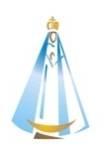 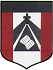 Queridos chicos y estimadas familias: Al ser ésta la última clase que se subirá a la  plataforma, haremos un repaso e integración de lo trabajado durante el año.Aprovecho para agradecer el esfuerzo realizado para poder avanzar de una manera diferente en esta situación que nos tocó vivir.Recuerden conservar los libros para utilizar el próximo año.Les deseo un merecido y reparador descanso y que pasen  unas hermosas fiestas.                              Los saluda con mucho cariño   Miss Marian  November 24th and 25th           4th  grade 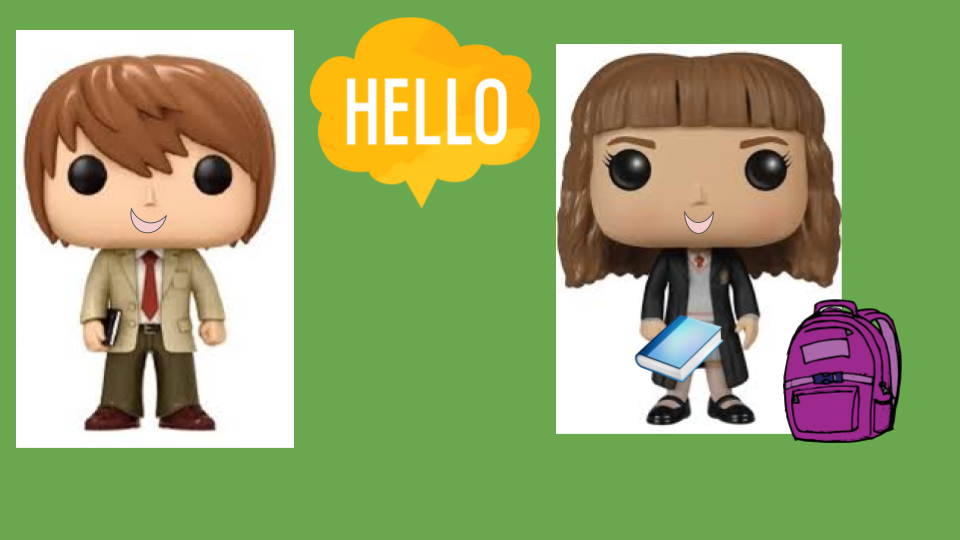 Free time activities: Play https://matchthememory.com/freetimeactivitiesJobs : Play  1-https://wordwall.net/resource/3552334/jobs                    2- https://wordwall.net/resource/5585293/jobs                    3-https://wordwall.net/resource/908215/jobsWatchDays / Months / Alphabet / School / Numbers 1-100 / Dialogue https://www.loom.com/share/9a1bb3ab795047ecad958920c79a6e49Free time  / Animals https://www.loom.com/share/2acb20aa459c4e38ac29f1b77fda3ba0Animals /  Weather / Seasons /  My week https://www.loom.com/share/529318f2dd5b4c99aab696197060e042Jobs / Description https://www.loom.com/share/696763ebcea648eb968c8f24b71813a6Read 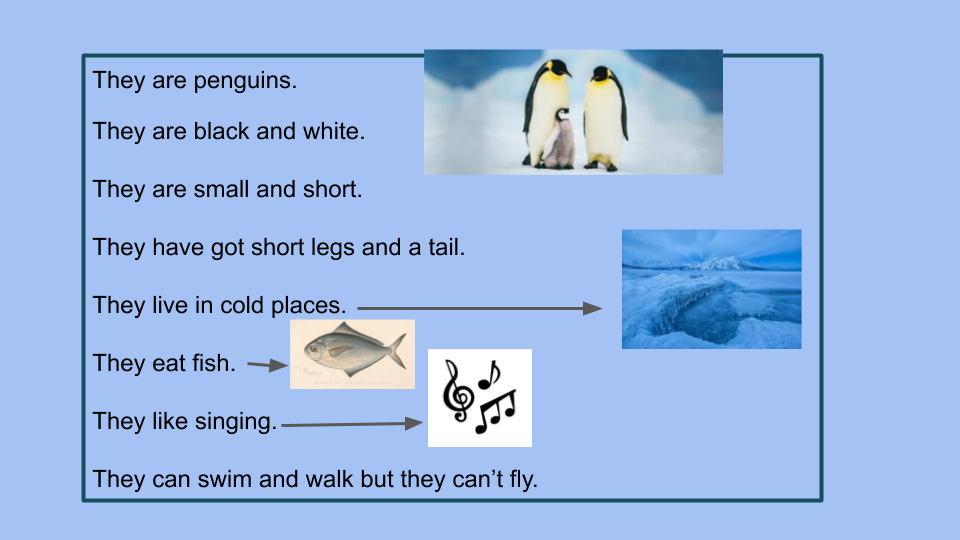 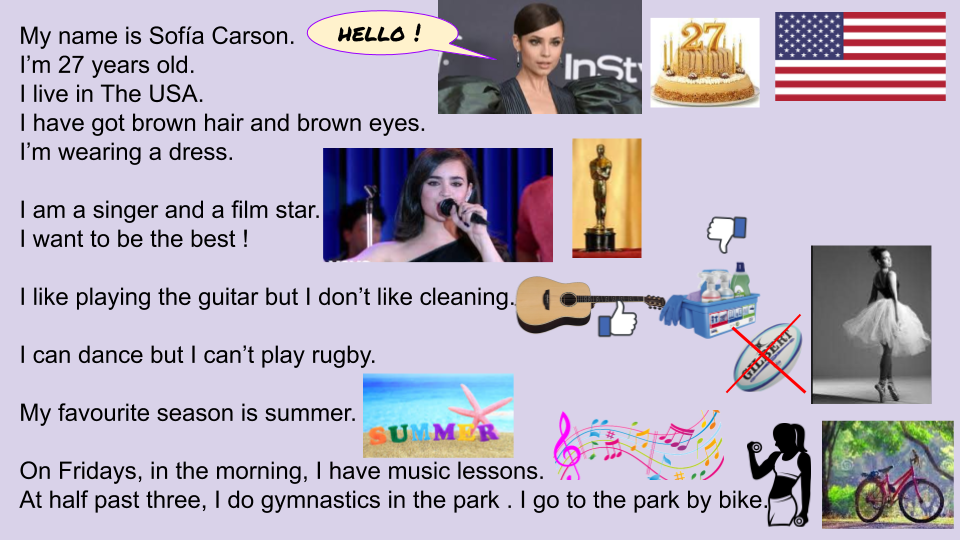 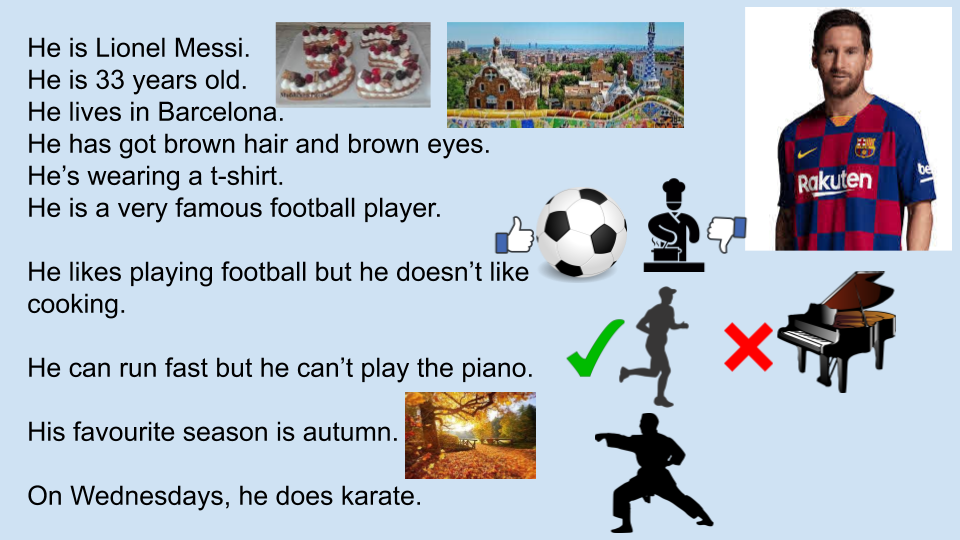 Homework https://www.loom.com/share/263537e3db7b4a33851e646062b6ddca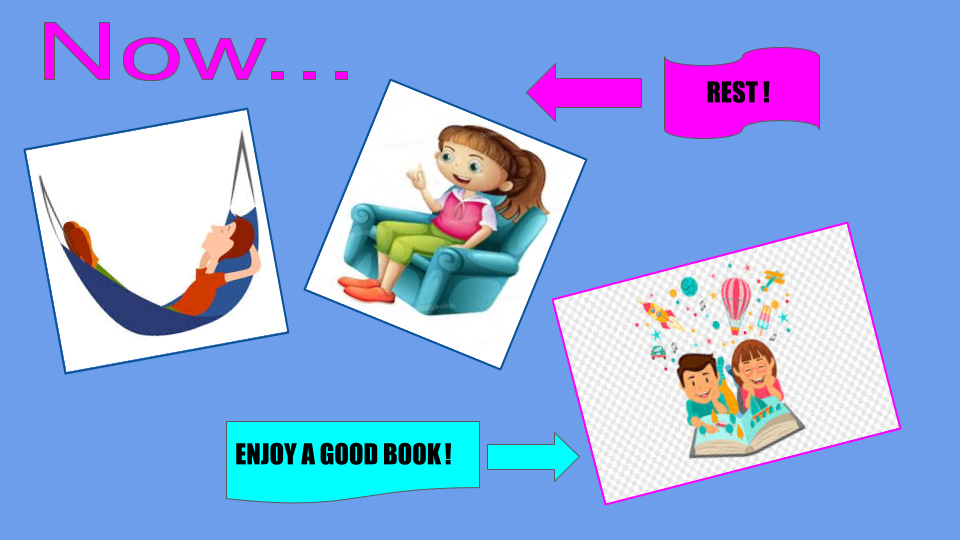 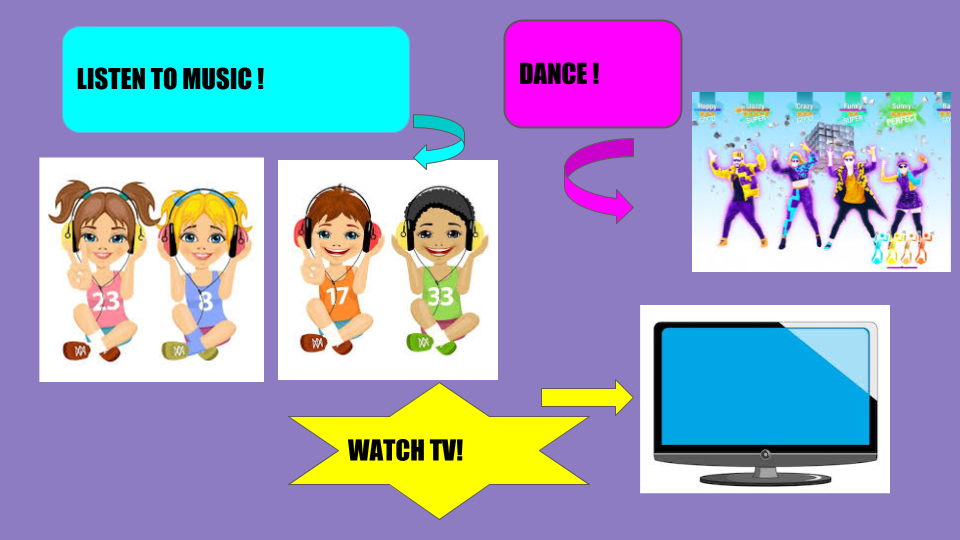 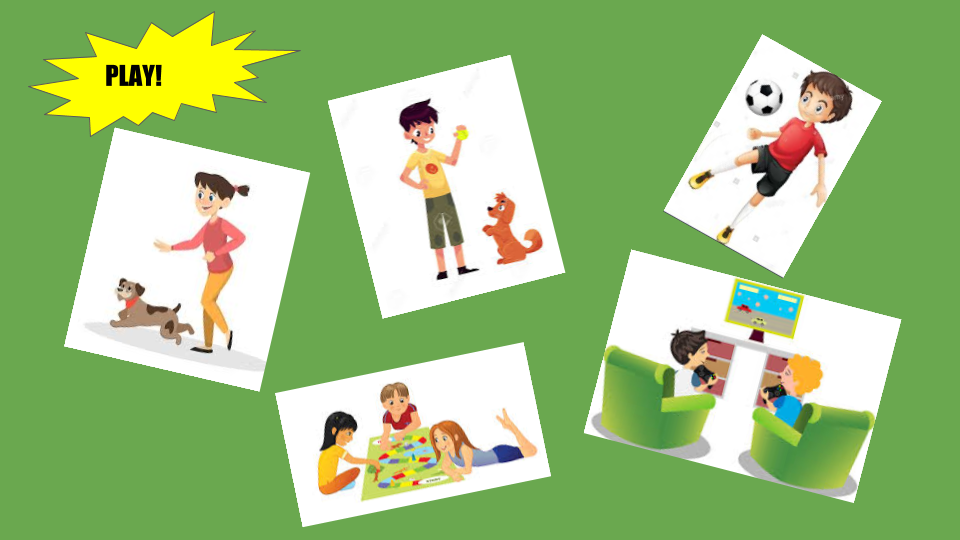 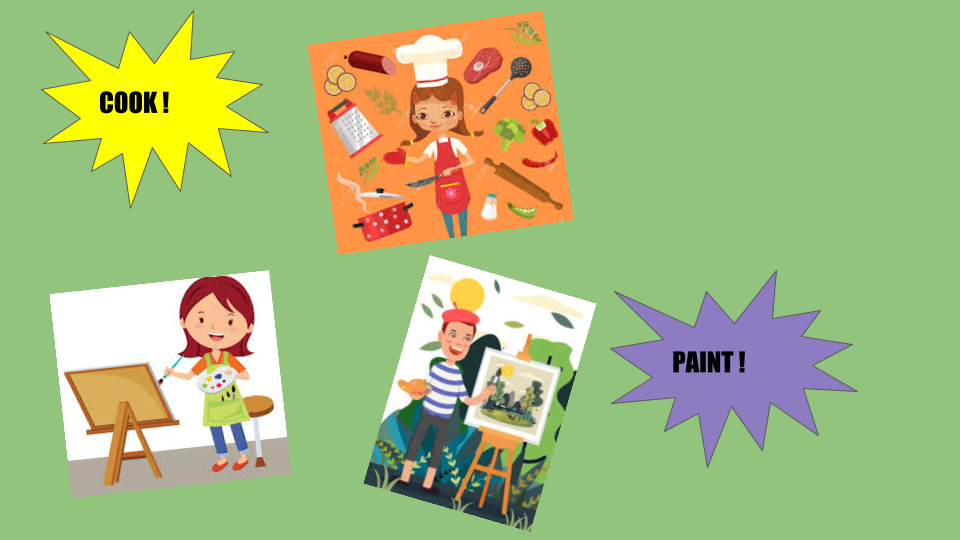 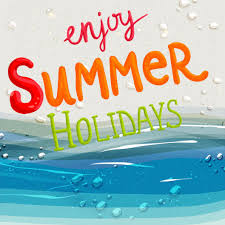 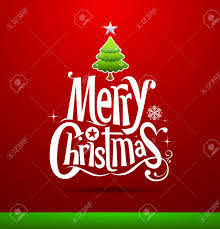 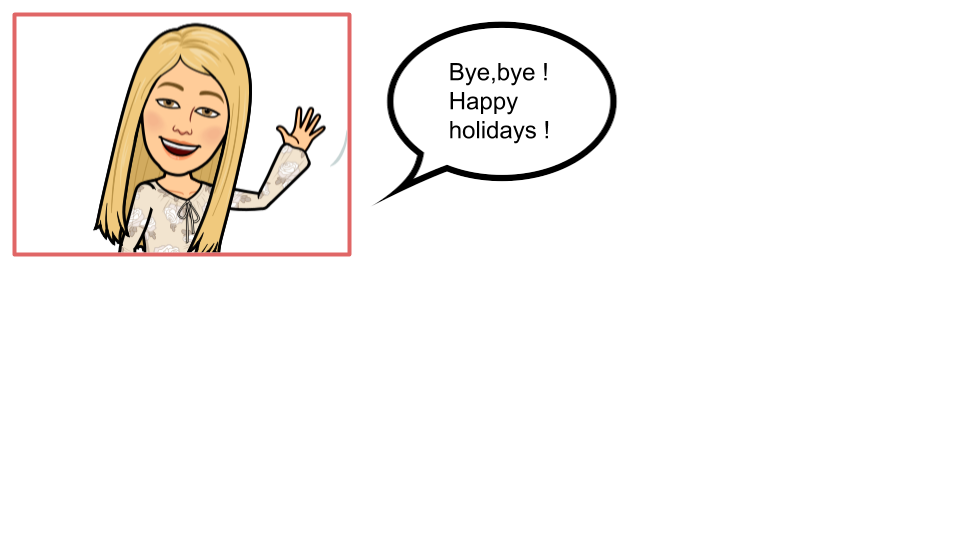 